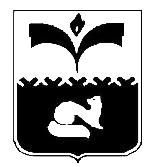 ДУМА ГОРОДА ПОКАЧИХанты-Мансийского автономного округа – ЮгрыРЕШЕНИЕот  21.10.2014                                                                                      № 99Об отказе в согласовании полной (частичной) замены дотаций из регионального фонда финансовой поддержки муниципальных районов (городских округов) и регионального фонда финансовой поддержки поселенийдополнительными нормативами отчислений от налога на доходы физических лиц В соответствии со статьями 137, 138 Бюджетного кодекса Российской Федерации, статьями 5, 6 Закона автономного округа от 10.11.2008 № 132-ОЗ «О межбюджетных отношениях в Ханты – Мансийском автономном округе – Югре» (с изменениями и дополнениями), Дума города РЕШИЛА:Отказать в согласовании полной (частичной) замены дотаций из регионального фонда финансовой поддержки муниципальных районов (городских округов) в сумме 152 миллиона 248 тысяч 900 рублей 00 копеек на 2015 год, 158 миллионов 278 тысяч рублей 00 копеек на 2016 год, 174 миллиона 063 тысячи 600 рублей 00 копеек на 2017 год, и регионального фонда финансовой поддержки поселений в сумме 26 миллионов 408 тысяч рублей 00 копеек на 2015 год, 27 миллионов 497 тысяч 200 рублей 00 копеек на 2016 год, 27 миллионов 497 тысяч 200 рублей 00 копеек на 2017 год  - дополнительными нормативами отчислений от налога на доходы физических лиц в бюджет муниципального образования город Покачи в размере 27,9 процента на 2015 год, 27,8 процента на 2016 год, 28,9 процента на 2017 год.Направить оригинал решения Думы города Покачи в Департамент финансов Ханты – Мансийского автономного округа -  Югры.Настоящее решение вступает в силу после подписания и подлежит официальному опубликованию.Контроль  за  выполнением настоящего решения возложить на постоянную комиссию Думы города по бюджету, налогам и финансовым вопросам (Л.Н. Мананкова).Председатель Думыгорода  Покачи                                                                      Н.В.  Борисова                         